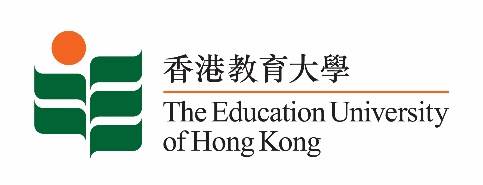  致： 	传媒机构采访主任	(共 1页)																	     19 June 2020To :		News Editors			(total: 1 pages)香港教育大学2020年6月22日至7月5日可供采访之活动一览The Education University of Hong Kong (EdUHK) Events Calendar for 22 June to 5 July 2020
本校诚邀　贵机构派员采访下列活动。传媒查询，请联络教大邓慧仪小姐（电话：2948 6056 / 9181 4071）。
You are cordially invited to cover the events below. For media enquiries, please contact Miss Gloria Tang at 2948 6056 / 9181 4071. 因应2019冠状病毒疫情，以下活动或有人数限制，传媒请预先向主办部门登记。In light of the COVID-19 pandemic, there may be restrictions on the number of participants for the following event(s). Please contact the respective organiser(s) / department(s) for prior registration.教大大埔校园 （新界大埔露屏路十号） / EdUHK Tai Po Campus (10 Lo Ping Road, Tai Po, New Territories) 日期Date时间Time活动Event地点Venue主办部门及公众查询Organiser &Public Enquiry 备注Remarks2 July 20205.30 pm - 7.00 pm 创造明日音乐：e-乐团音乐创演专业发展工作坊Music Making of Tomorrow: 
e-Orch Music Creation and Performance Professional Development Workshop讲者：梁智轩博士Speaker: Dr Michael Leung Chi-hin中环爱丁堡广场五号香港大会堂八楼演奏厅 
Recital Hall, 8/F, Hong Kong City Hall, 5 Edinburgh Place, Central主办部门 / Organiser:文化与创意艺术学系
Department of Cultural and Creative Arts查询 / Enquiries:梁卓朗先生
Mr Aaron Leung Cheuk-long电邮 / Email: leungcl@eduhk.hk梁智轩博士Dr Michael Leung Chi-hin Tel / 电话: 2948 7168免费报名，欢迎各界人士参加。
Free Registration. All are welcome.登记方法 / Registration: https://forms.gle/Wqhu8oy9VGvYsvh2A